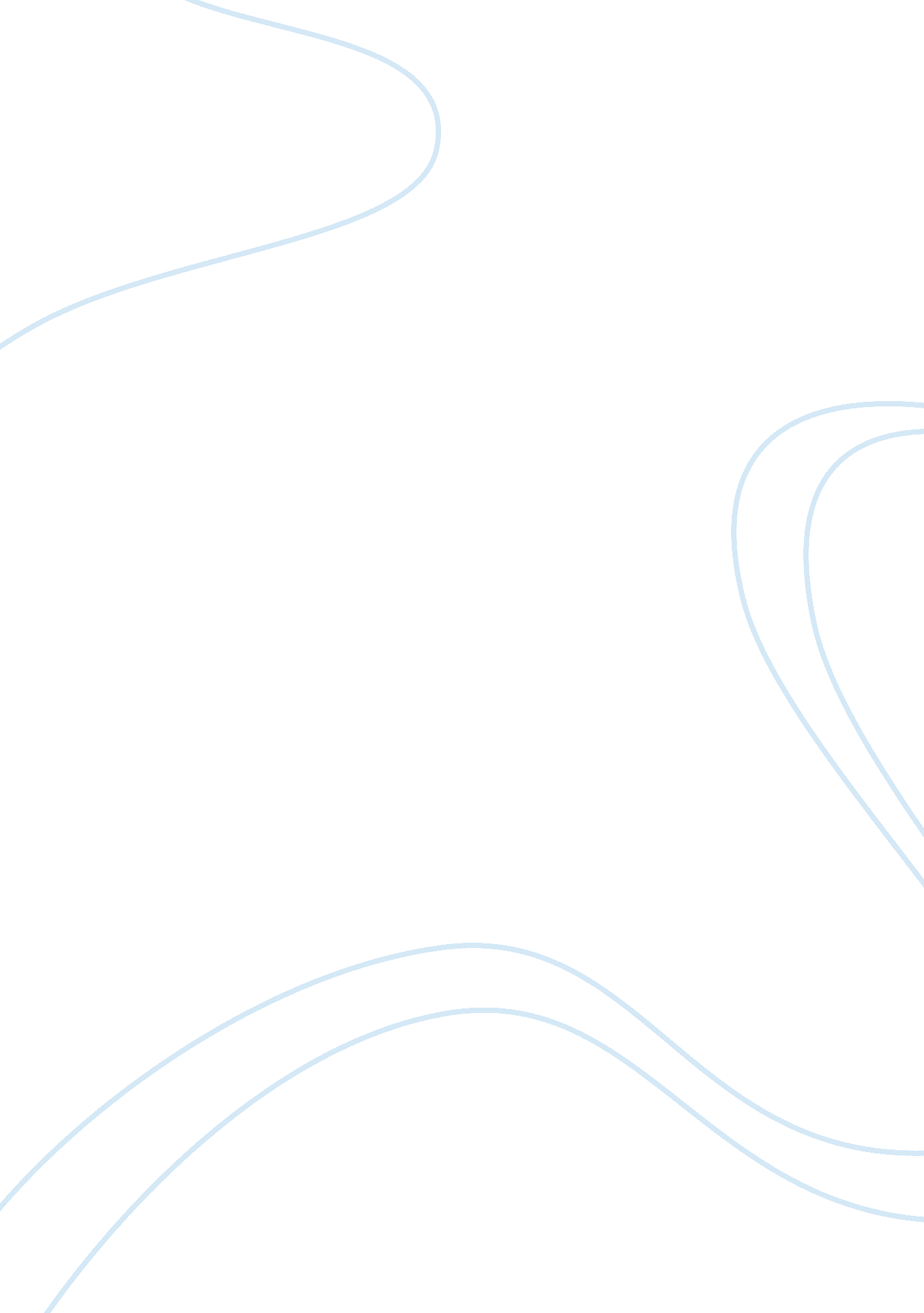 The importance of communication skills in your organization and lifeSociology, Communication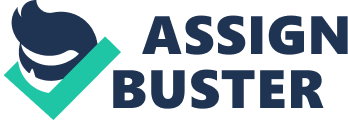 The Importance of Communication Skills in Your Organization And Life The importance of communication skills in your organization is high and should be made a priority if it is not already. The importance of communication skills exists because without communication no real or effective work could ever be carried out. So, the importance of communication skills in your business is to promote more effective business practices and allow individuals within the organization to feel comfortable communicating with others and to feel informed with the information they are receiving. By recognizing the importance of communication skills and implementing them in your daily life your employees and business will perform better because everyone will know what is expected and how to perform. Importance of Communication Skills Why Communication Improvement Skills Are So Important Better relationships between your family, friends, and spouse will result from good communication as well. When you can effectively convey your feelings and listen to the feelings of others then you will be using good communication improvement skills. This allows people to feel closer to you and to feel as if they know what you want and don't want because you are able to communicate that. As a result of communication improvement skills you will have better relationships. As you can see it is very important in every aspect of your life to have good and effective communication. There is no reason why you should not focus every ounce of your energy on communication improvement skills. Communication Skills Communication Skills Power How to develop superior communication skills. Importance of Communication Skills a%3A6%3A%7Bs%3A12%3A%22display_html%22%3Bs%3A3%3A%22off%22%3Bs%3A6%3A%22period%22%3Bs%3A5%3A%2286400%22%3Bs%3A11%3A%22rss_display%22%3Bs%3A3%3A%22100%22%3Bs%3A11%3A%22rss_extract%22%3Bs%3A2%3A%22-1%22%3Bs%3A11%3A%22rss_results%22%3Bs%3A1%3A%223%22%3Bs%3A7%3A%22rss_url%22%3Bs%3A97%3A%22http%3A%2F%2Fnews. google. com%2Fnews%3Fhl%3Den%26ned%3Dus%26ie%3DUTF-8%26q%3DImportance%2Bof%2BCommunication%2BSkills%26output%3Drss%22%3B%7D Scheme set to go county-wide after enjoying success - Eastbourne Today Scheme set to go county-wide after enjoying success Eastbourne Today A SCHEME to improve young children's communication skills has proved such a success that it has been rolled out across the rest of the county. Every Child a Talker was launched locally in April 2010 by East Sussex County Council's Early Years and ... Urban ballroom dancing: Muskegon teens get up close and personal [video] - Muskegon Chronicle - MLive. com Muskegon Chronicle - MLive. com Urban ballroom dancing: Muskegon teens get up close and personal [video] Muskegon Chronicle - MLive. com But the 17-year-old high school senior wasn't thinking about developing better communication skills, even though that was an unexpected benefit. Chronicle/Kendra Stanley-MillsInstructor Gene Miskel dances with student Myesha Brown, 17, ... Work Place: Understanding the importance of communication - Enterprise-Record Work Place: Understanding the importance of communication Enterprise-Record Learning to refine your listening and observation skills so you are tapped into the multiple levels of interactions with others is an invaluable skill to possess. Knowing how to understand communication and read behavior in a precise and predictable ... 